CATERPILLAR 245 Hydraulic Excavator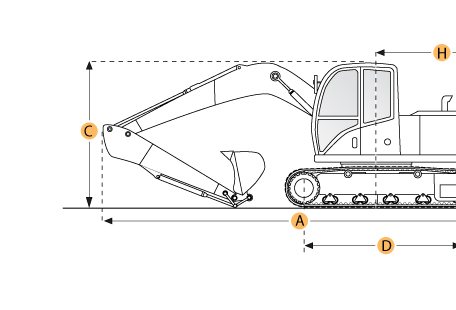 Selected DimensionsBoom/Stick OptionSpecificationA. Shipping Length of Unit44.3 ft in13510 mmC. Shipping Height of Unit15.1 ft in4597 mmJ. Max Loading Height26.3 ft in8026 mmK. Max Reach Along Ground40.9 ft in12471 mmL. Max Vertical Wall Digging Depth17.4 ft in5309 mmM. Max Digging Depth25.8 ft in7874 mmDimensionsDimensionsDimensionsB. Width to Outside of Tracks11.8 ft in3607 mmD. Length of Track on Ground ft in mmE. Ground Clearance2.5 ft in762 mmG. Height to Top of Cab11.8 ft in3607 mmH. Tail Swing Radius ft in mmO. Counterweight Clearance3.5 ft in1067 mmUndercarriageUndercarriageUndercarriageF. Track Gauge9.3 ft in2840 mmN. Shoe Size30 in762 mmEngineEngineEngineMakeCaterpillarCaterpillarModel34063406Gross Power hp kwNet Power325 hp242.4 kwPower Measured @2100 rpm2100 rpmDisplacement890.9 cu in14.6 LNumber of Cylinders66AspirationturbochargedturbochargedOperationalOperationalOperationalOperating Weight133485.5 lb60548 kgFuel Capacity157.7 gal597 LCooling System Fluid Capacity20.5 gal77.6 LHydrauilc System Fluid Capacity192.6 gal729 LEngine Oil Capacity9.5 gal36 LSwing Drive Fluid Capacity9.2 gal35 LOperating Voltage24 V24 VAlternator Supplied Amperage35 amps35 ampsHydraulic System Relief Valve Pressure4500 psi31026.4 kPaHydraulic Pump Flow Capacity236.2 gal/min894 L/minSwing MechanismSwing MechanismSwing MechanismSwing Speed4.8 rpm4.8 rpmUndercarriageUndercarriageUndercarriageNumber of Shoes per Side4545Shoe Size30 in762 mmGround Pressure11.9 psi82 kPaMax Travel Speed1.9 mph3.1 km/hDrawbar Pull98600 lb438.6 kNTrack Gauge9.3 ft in2840 mmBucketsBucketsBucketsReference Bucket Capacity2.5 yd31.9 m3Minimum Bucket Capacity2 yd31.5 m3Maximum Bucket Capacity3.8 yd32.9 m3Boom/Stick Option (HEX) 1Boom/Stick Option (HEX) 1Boom/Stick Option (HEX) 1Boom/Stick Option (HEX) 1boom w/ stick 2591mmboom w/ stick 2591mmShipping Height of Unit15.1 ft in4597 mmShipping Length of Unit44.3 ft in13510 mmMax Digging Depth25.8 ft in7874 mmMax Reach Along Ground40.9 ft in12471 mmMax Loading Height26.3 ft in8026 mmMax Vertical Wall Digging Depth17.4 ft in5309 mmBoom/Stick Option (HEX) 2Boom/Stick Option (HEX) 2Boom/Stick Option (HEX) 2Boom/Stick Option (HEX) 2boom w/ stick 3200mmboom w/ stick 3200mmShipping Height of Unit15.1 ft in4597 mmShipping Length of Unit43.2 ft in13180 mmMax Digging Depth27.8 ft in8484 mmMax Reach Along Ground41.8 ft in12751 mmMax Cutting Height ft in mmMax Loading Height23.8 ft in7264 mmMax Vertical Wall Digging Depth14.8 ft in4496 mmBoom/Stick Option (HEX) 3Boom/Stick Option (HEX) 3Boom/Stick Option (HEX) 3Boom/Stick Option (HEX) 3boom w/ stick 4420mmboom w/ stick 4420mmShipping Height of Unit18 ft in5486 mmShipping Length of Unit42.1 ft in12830 mmMax Digging Depth31.8 ft in9703 mmMax Reach Along Ground46 ft in14021 mmMax Cutting Height ft in mmMax Loading Height26.1 ft in7950 mmMax Vertical Wall Digging Depth21.4 ft in6528 mmDimensionsDimensionsDimensionsWidth to Outside of Tracks11.8 ft in3607 mmHeight to Top of Cab11.8 ft in3607 mmGround Clearance2.5 ft in762 mmCounterweight Clearance3.5 ft in1067 mmTail Swing Radius ft in mmLength of Track on Ground ft in mm